БЕСЛÆНЫХЪÆУЫ БЮДЖЕТЫ МУНИЦИПАЛОН СКЪОЛААГЪОММÆЙЫ АХУЫРАДЫ СЫВÆЛЛÆТТЫ РÆВДАУÆНДОН № 6______________МУНИЦИПАЛЬНОЕ БЮДЖЕТНОЕ ДОШКОЛЬНОЕ ОБРАЗОВАТЕЛЬНОЕ УЧРЕЖДЕНИЕ  «ДЕТСКИЙ САД  № 6  г. БЕСЛАНА»ПРИНЯТО						             							УТВЕРЖДЕНО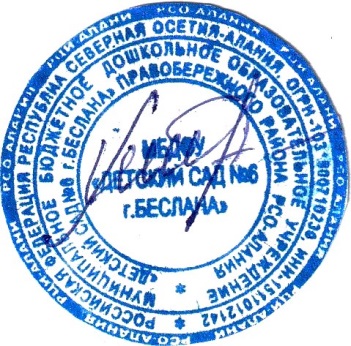 решением педагогического совета		                           							Заведующий МБДОУ протокол № 1 			                        							           «Детский сад № 6 г.Беслана»от  30.08.2023г.                                                                							             Приказ № 80 от 30.08.2023г							             							 __________________/Хайманова З.Н.Календарный план воспитательной работы МБДОУ «Детский сад №6 г.Беслана» на 2023/24 учебный год2023 год – Год педагога и наставника2024 год – Год Российской академии наук№Образовательное событие/знаменательные датыДата проведенияДата проведенияЗадачиЗадачиЗадачиМероприятия/ содержаниеМероприятия/ содержаниеМероприятия/ содержание№Образовательное событие/знаменательные датыДата проведенияДата проведенияЗадачиЗадачиЗадачиДля детейДля детейДля родителейМесяц «Сентябрь» 2023гМесяц «Сентябрь» 2023гМесяц «Сентябрь» 2023гМесяц «Сентябрь» 2023гМесяц «Сентябрь» 2023гМесяц «Сентябрь» 2023гМесяц «Сентябрь» 2023гМесяц «Сентябрь» 2023гМесяц «Сентябрь» 2023гМесяц «Сентябрь» 2023г1«День знаний»06.09.2023г06.09.2023гПознакомить детей с праздником 1 сентября;Создать праздничную атмосферу;Приобщать детей к приобщению знаний;Побуждать интерес к школе;Развивать память и воображение;Активность и коммуникативные качестваПознакомить детей с праздником 1 сентября;Создать праздничную атмосферу;Приобщать детей к приобщению знаний;Побуждать интерес к школе;Развивать память и воображение;Активность и коммуникативные качестваПознакомить детей с праздником 1 сентября;Создать праздничную атмосферу;Приобщать детей к приобщению знаний;Побуждать интерес к школе;Развивать память и воображение;Активность и коммуникативные качестваКвест «Путешествие в страну знаний»Квест «Путешествие в страну знаний»2День работников дошкольного образования27.09.2023г27.09.2023гПривлечь внимание детей к особенностям профессии «Воспитатель»Привлечь внимание детей к особенностям профессии «Воспитатель»Привлечь внимание детей к особенностям профессии «Воспитатель»Беседа «Все профессии нужны, все профессии важны» – профессия «Воспитатель детского сада»Беседа «Все профессии нужны, все профессии важны» – профессия «Воспитатель детского сада»День родительского самоуправленияМесяц «Октябрь» 2023гМесяц «Октябрь» 2023гМесяц «Октябрь» 2023гМесяц «Октябрь» 2023гМесяц «Октябрь» 2023гМесяц «Октябрь» 2023гМесяц «Октябрь» 2023гМесяц «Октябрь» 2023гМесяц «Октябрь» 2023гМесяц «Октябрь» 2023г3Международный день пожилых людей.02.10.2023г02.10.2023гСоздание условий для формирования духовности, нравственно – патриотических чувств у детей дошкольного возраста по отношению к старшему поколению. Вовлечение жизненного опыта бабушек и дедушек воспитанников в образовательный процесс открытого образовательного пространства.Создание условий для формирования духовности, нравственно – патриотических чувств у детей дошкольного возраста по отношению к старшему поколению. Вовлечение жизненного опыта бабушек и дедушек воспитанников в образовательный процесс открытого образовательного пространства.Создание условий для формирования духовности, нравственно – патриотических чувств у детей дошкольного возраста по отношению к старшему поколению. Вовлечение жизненного опыта бабушек и дедушек воспитанников в образовательный процесс открытого образовательного пространства.Беседа на тему: «История праздника. Старость надо уважать», Игровая деятельность Сюжетно-ролевая игра «Дом», «Семья» Рисование: «Мои любимые бабушка и дедушка» Л. Толстой «Рассказы для маленьких детей». «Моя бабушка» С.Капутикян, «Мой дедушка» Р.Гамзатов, «Бабушкины руки» Л.Квитко, «Бабушка - забота», «Наш дедушка» Е.Благинина. Вечер загадок на тему: «О бабушке и дедушке»Беседа на тему: «История праздника. Старость надо уважать», Игровая деятельность Сюжетно-ролевая игра «Дом», «Семья» Рисование: «Мои любимые бабушка и дедушка» Л. Толстой «Рассказы для маленьких детей». «Моя бабушка» С.Капутикян, «Мой дедушка» Р.Гамзатов, «Бабушкины руки» Л.Квитко, «Бабушка - забота», «Наш дедушка» Е.Благинина. Вечер загадок на тему: «О бабушке и дедушке»Помощь в организации выставки рисунков «Бабушка и дедушка – милые, родные». Консультация: «Бабушки и дедушки, балуйте своих внуков»4День осетинского флага в Северной Осетии02.10.2023г02.10.2023гОбобщить знания детей о Государственном флаге Северной Осетии;Познакомить детей с представлением о флаге как о государственном символе, со значением флага в современной жизни;Познакомить со значением цветов, изображенных на флаге;Формировать патриотические чувства на основе беседы о родной стране, малой Родине.Воспитывать любовь к Родине.Обобщить знания детей о Государственном флаге Северной Осетии;Познакомить детей с представлением о флаге как о государственном символе, со значением флага в современной жизни;Познакомить со значением цветов, изображенных на флаге;Формировать патриотические чувства на основе беседы о родной стране, малой Родине.Воспитывать любовь к Родине.Обобщить знания детей о Государственном флаге Северной Осетии;Познакомить детей с представлением о флаге как о государственном символе, со значением флага в современной жизни;Познакомить со значением цветов, изображенных на флаге;Формировать патриотические чувства на основе беседы о родной стране, малой Родине.Воспитывать любовь к Родине.Познавательные беседыЗнакомство детей с флагом Северной ОсетииРассматривание изображенийОбрывная аппликация «Флаг Северной Осетии»Прослушивание гимна Северной Осетии, песен о государственном флаге.Чтение стихов о флагеПознавательные беседыЗнакомство детей с флагом Северной ОсетииРассматривание изображенийОбрывная аппликация «Флаг Северной Осетии»Прослушивание гимна Северной Осетии, песен о государственном флаге.Чтение стихов о флагеФлешмоб совместно с детьми5День защиты животных04.10.2023г04.10.2023гФормировать основы нравственности посредством экологического образования дошкольников, эмоциональной отзывчивости, способности к сопереживанию, готовности к проявлению гуманного отношения к природе и животнымФормировать основы нравственности посредством экологического образования дошкольников, эмоциональной отзывчивости, способности к сопереживанию, готовности к проявлению гуманного отношения к природе и животнымФормировать основы нравственности посредством экологического образования дошкольников, эмоциональной отзывчивости, способности к сопереживанию, готовности к проявлению гуманного отношения к природе и животнымДидактические игры: «Узнай по голосу», «Чей детёныш?». Чтение К.Д.Ушинского «Лиса и козел», «Жалобы зайки», «Козлятки и волк». Аппликация на одноразовых тарелках «Зоопарк». Подвижная игра «Медведь и пчёлы»Дидактические игры: «Узнай по голосу», «Чей детёныш?». Чтение К.Д.Ушинского «Лиса и козел», «Жалобы зайки», «Козлятки и волк». Аппликация на одноразовых тарелках «Зоопарк». Подвижная игра «Медведь и пчёлы»Акция «Протяни руку помощи  другу» (сбор корма для животных)Посещение питомника для бездомных животных6День рождения Коста Хетагурова15.10.2023г15.10.2023гПриобщение детей к творчеству К. Л. Хетагурова;Познакомить с биографией К. Л. Хетагурова;Обогатить представления детей о жизни поэта;Воспитывать интерес к творчеству и жизни поэта;Понимать значение творчества в жизни всей страны;Вызывать положительные эмоции.Приобщение детей к творчеству К. Л. Хетагурова;Познакомить с биографией К. Л. Хетагурова;Обогатить представления детей о жизни поэта;Воспитывать интерес к творчеству и жизни поэта;Понимать значение творчества в жизни всей страны;Вызывать положительные эмоции.Приобщение детей к творчеству К. Л. Хетагурова;Познакомить с биографией К. Л. Хетагурова;Обогатить представления детей о жизни поэта;Воспитывать интерес к творчеству и жизни поэта;Понимать значение творчества в жизни всей страны;Вызывать положительные эмоции.1. Беседа о творчестве К. Л. Хетагурова.2. Знакомство с биографией К. Л. Хетагурова.3. Рассматривание художественной литературы, иллюстраций.4. Чтение и рассматривание осетинских народных сказок:«Сто друзей или сто лошадей», «Алып», «Бедняк, волк и лиса».5. Рассказывание стихотворений Коста.6. Проведение дидактических игр «Собери картинку».7.Работа с лэпбуком «Моя малая Родина – Осетия».8. Проведение народных осетинских игр:«Перетяни палку», «Вытолкни плечом из круга», «Волк и ягнята», «Чепена».9. Просмотр осетинского мультфильма по мотивам произведения Коста Хетагурова «Кмн цы.» («Кому что…»);10. Интерактивнаое видео экскурсия в селение Нар, музей Коста.1. Беседа о творчестве К. Л. Хетагурова.2. Знакомство с биографией К. Л. Хетагурова.3. Рассматривание художественной литературы, иллюстраций.4. Чтение и рассматривание осетинских народных сказок:«Сто друзей или сто лошадей», «Алып», «Бедняк, волк и лиса».5. Рассказывание стихотворений Коста.6. Проведение дидактических игр «Собери картинку».7.Работа с лэпбуком «Моя малая Родина – Осетия».8. Проведение народных осетинских игр:«Перетяни палку», «Вытолкни плечом из круга», «Волк и ягнята», «Чепена».9. Просмотр осетинского мультфильма по мотивам произведения Коста Хетагурова «Кмн цы.» («Кому что…»);10. Интерактивнаое видео экскурсия в селение Нар, музей Коста.Возложение цветов к Памятнику Коста совместно с детьми,Рисунки по произведениям Коста, посещение музея Коста в г.Владикавказ7День отца(третье воскресеньеоктября)16.10 .2023г16.10 .2023гУкреплять детско-взрослые отношения, в частности воспитанников с папой;уточнять и расширять знания о понятии «семья»;Формировать осознанное понимание значимости отца в жизни детей, семьи, обществаУкреплять детско-взрослые отношения, в частности воспитанников с папой;уточнять и расширять знания о понятии «семья»;Формировать осознанное понимание значимости отца в жизни детей, семьи, обществаУкреплять детско-взрослые отношения, в частности воспитанников с папой;уточнять и расширять знания о понятии «семья»;Формировать осознанное понимание значимости отца в жизни детей, семьи, обществаБеседа по теме «Члены моей семьи». Чтение: В. Драгунский: «Хитрый способ», «Куриный бульон», А. Раскин: рассказы из книги «Как папа был маленьким». Аппликация «Папин портрет». Выпуск стенгазеты «Мой любимый папа»Беседа по теме «Члены моей семьи». Чтение: В. Драгунский: «Хитрый способ», «Куриный бульон», А. Раскин: рассказы из книги «Как папа был маленьким». Аппликация «Папин портрет». Выпуск стенгазеты «Мой любимый папа»Выставка коллажей «Я и мой папа». Спортивный семейный праздник «День отца»Месяц «Ноябрь» 2023гМесяц «Ноябрь» 2023гМесяц «Ноябрь» 2023гМесяц «Ноябрь» 2023гМесяц «Ноябрь» 2023гМесяц «Ноябрь» 2023гМесяц «Ноябрь» 2023гМесяц «Ноябрь» 2023гМесяц «Ноябрь» 2023гМесяц «Ноябрь» 2023г8День народного единства07.11.2023г07.11.2023гЗнакомство детей со всероссийским праздником – День Народного Единства Расширять представления детей о территории России, народах её населяющих; воспитывать уважение к различным национальностям России, их культуре, языку; воспитывать дружеские взаимоотношения в детском коллективе; воспитывать чувство гордости за свой народ, за его подвигиЗнакомство детей со всероссийским праздником – День Народного Единства Расширять представления детей о территории России, народах её населяющих; воспитывать уважение к различным национальностям России, их культуре, языку; воспитывать дружеские взаимоотношения в детском коллективе; воспитывать чувство гордости за свой народ, за его подвигиЗнакомство детей со всероссийским праздником – День Народного Единства Расширять представления детей о территории России, народах её населяющих; воспитывать уважение к различным национальностям России, их культуре, языку; воспитывать дружеские взаимоотношения в детском коллективе; воспитывать чувство гордости за свой народ, за его подвигиИгра «Интервью»: «Что означает слово гражданин?». Дидактическая игра «Юный путешественник» Режиссерская игра «Любимый городок Сибири» с элементами строительства сборных домиков и игрушками (фигурки людей, транспорт, дорожные знаки). Заучивание поговорок и пословиц: «Родина краше солнца, дороже золота», «Одна у человека мать, одна у него и Родина». Чтение художественной литературы. К. Ушинский «Наше отечество» Творческая игра «Путешествие по России» (расширять сюжет показом в игре социальных отношений труда работников на транспорте, в общепите, туризме, развивать воображение, умение передать игровые действия согласно принятой роли); Рисование «С чего начинается Родина» Учить детей изображать природу России, ее символы. Активизация словаря: характер, символ.Игра «Интервью»: «Что означает слово гражданин?». Дидактическая игра «Юный путешественник» Режиссерская игра «Любимый городок Сибири» с элементами строительства сборных домиков и игрушками (фигурки людей, транспорт, дорожные знаки). Заучивание поговорок и пословиц: «Родина краше солнца, дороже золота», «Одна у человека мать, одна у него и Родина». Чтение художественной литературы. К. Ушинский «Наше отечество» Творческая игра «Путешествие по России» (расширять сюжет показом в игре социальных отношений труда работников на транспорте, в общепите, туризме, развивать воображение, умение передать игровые действия согласно принятой роли); Рисование «С чего начинается Родина» Учить детей изображать природу России, ее символы. Активизация словаря: характер, символ.Выставка совместных работ по теме  9День матери в России27.11.2023г27.11.2023гФормирование у детей целостного представления образа матери, играющей большую роль в жизни каждого ребёнка о значимости матери в жизни каждого человека; воспитывать уважительное, доброжелательное отношение к маме, о роли мамы в жизни каждого человека.Формирование у детей целостного представления образа матери, играющей большую роль в жизни каждого ребёнка о значимости матери в жизни каждого человека; воспитывать уважительное, доброжелательное отношение к маме, о роли мамы в жизни каждого человека.Формирование у детей целостного представления образа матери, играющей большую роль в жизни каждого ребёнка о значимости матери в жизни каждого человека; воспитывать уважительное, доброжелательное отношение к маме, о роли мамы в жизни каждого человека.«Игрушки наших мам и бабушек». Путешествие по реке времени, выставка игрушек и др. Интервью «Какие существуют мамы и папы». Книжные выставки «Эти нежные строки о ней»; «Мы вечно будем прославлять ту женщину, чье имя мать…» (в соответствии с возрастом детей) Вернисаж детских работ «Подарок маме своими руками».«Игрушки наших мам и бабушек». Путешествие по реке времени, выставка игрушек и др. Интервью «Какие существуют мамы и папы». Книжные выставки «Эти нежные строки о ней»; «Мы вечно будем прославлять ту женщину, чье имя мать…» (в соответствии с возрастом детей) Вернисаж детских работ «Подарок маме своими руками».Фотовыставка «Я и моя мама»; Оформление экспозиции рисунков и фотографий «Моя мама лучше всех»10ДеньГосударственногогерба РоссийскойФедерации30.11.2023г30.11.2023гПознакомить детей с Государственным гербом России. Формировать у детей элементарные представления о происхождении и функциях герба России. Рассказать о символическом значении цветов и образов в нем. Помочь ребенку приобрести четкие представления о государственном гербе России, его значении для государства и каждого гражданинаПознакомить детей с Государственным гербом России. Формировать у детей элементарные представления о происхождении и функциях герба России. Рассказать о символическом значении цветов и образов в нем. Помочь ребенку приобрести четкие представления о государственном гербе России, его значении для государства и каждого гражданинаПознакомить детей с Государственным гербом России. Формировать у детей элементарные представления о происхождении и функциях герба России. Рассказать о символическом значении цветов и образов в нем. Помочь ребенку приобрести четкие представления о государственном гербе России, его значении для государства и каждого гражданинаРассматривание изображения герба России; составление рассказа-описания «Герб России». Рассматривание монет. Просмотр фильма «Московский Кремль»Консультация «Детям о государственных символах России»Консультация «Детям о государственных символах России»Месяц «Декабрь» 2023гМесяц «Декабрь» 2023гМесяц «Декабрь» 2023гМесяц «Декабрь» 2023гМесяц «Декабрь» 2023гМесяц «Декабрь» 2023гМесяц «Декабрь» 2023гМесяц «Декабрь» 2023гМесяц «Декабрь» 2023гМесяц «Декабрь» 2023г11День неизвестного солдата.04.12.2023г04.12.2023гВоспитание патриотических чувств детей, воспитание любви и уважения к людям завоевавшим для нас Победу ценой своей жизни.Воспитание патриотических чувств детей, воспитание любви и уважения к людям завоевавшим для нас Победу ценой своей жизни.Воспитание патриотических чувств детей, воспитание любви и уважения к людям завоевавшим для нас Победу ценой своей жизни.Беседа «День Неизвестного Солдата» Заучивание пословиц о солдатах, о Родине, о мире: Дружно за мир стоять – войне не бывать; Без смелости не возьмешь крепости; Герой за Родину горой! И др. Слушание песни «Алёша» Дидактическая игра «Найти спрятанный предмет» (флаг, карта и т.д.). Чтение «Баллада о неизвестном солдате». Подвижная игра «Разведчики»Беседа «День Неизвестного Солдата» Заучивание пословиц о солдатах, о Родине, о мире: Дружно за мир стоять – войне не бывать; Без смелости не возьмешь крепости; Герой за Родину горой! И др. Слушание песни «Алёша» Дидактическая игра «Найти спрятанный предмет» (флаг, карта и т.д.). Чтение «Баллада о неизвестном солдате». Подвижная игра «Разведчики»Возложение цветов к вечному огню в выходной день12Международныйдень художника08.12.2023г08.12.2023гВоспитывать у детей любовь кпрекрасному, к искусству.Воспитывать у детей любовь кпрекрасному, к искусству.Воспитывать у детей любовь кпрекрасному, к искусству.Разгадывание загадок о жанрах живописи, о материалах, которые используют художники. Чтение стихов «Как я учился рисовать» С. Баруздина, «Художник» В. Мусатов. Дидактические игры «Цвета», «Что перепутал художник». Выставка лучших детских рисунков.Разгадывание загадок о жанрах живописи, о материалах, которые используют художники. Чтение стихов «Как я учился рисовать» С. Баруздина, «Художник» В. Мусатов. Дидактические игры «Цвета», «Что перепутал художник». Выставка лучших детских рисунков.Помощь в оформлении выставки лучших детских рисунков.13День Героев Отечества11.12.2023г11.12.2023гФормировать у воспитанников чувство патриотизма Развивать чувство гордости и уважения к воинам – защитникам Отечества Воспитывать любовь к РодинеФормировать у воспитанников чувство патриотизма Развивать чувство гордости и уважения к воинам – защитникам Отечества Воспитывать любовь к РодинеФормировать у воспитанников чувство патриотизма Развивать чувство гордости и уважения к воинам – защитникам Отечества Воспитывать любовь к Родине«Рассказ о святом Георгии Победоносце»; «Герои Отечества»; «Знакомство с Орденом Святого Георгия». Создание тематических альбомов: «Города герои», «Наша Армия родная», «Военная техника». «Герои Отечества» - выставка книг«Рассказ о святом Георгии Победоносце»; «Герои Отечества»; «Знакомство с Орденом Святого Георгия». Создание тематических альбомов: «Города герои», «Наша Армия родная», «Военная техника». «Герои Отечества» - выставка книгАкция «Рисунки, письма, посылки военнослужащим СВО»14День Конституции Российской Федерации12.12.2023г12.12.2023гРасширять представление о празднике День Конституции, значении и истории его возникновения Познакомить детей с некоторыми правами обязанностями людей Развивать познавательный интерес к своей стране, ее законам Воспитывать стремление знать и соблюдать законы Российской ФедерацииРасширять представление о празднике День Конституции, значении и истории его возникновения Познакомить детей с некоторыми правами обязанностями людей Развивать познавательный интерес к своей стране, ее законам Воспитывать стремление знать и соблюдать законы Российской ФедерацииРасширять представление о празднике День Конституции, значении и истории его возникновения Познакомить детей с некоторыми правами обязанностями людей Развивать познавательный интерес к своей стране, ее законам Воспитывать стремление знать и соблюдать законы Российской ФедерацииОзнакомление с «Символикой России» - Рассматривание иллюстраций «Наша страна – Россия!». Творческий коллаж «Моя Россия» Тематические беседы об основном законе России, государственных символах «Главная книга страны», «Мы граждане России», Просмотр презентаций «Я гражданин России», «День Конституции России», Прослушивание музыкальных произведений: «Моя Россия» муз. Г. Струве, сл. Н. Соловьевой, «Любить мне Россию» сл. В. Сладневой, муз. В. ЧернявскогоОзнакомление с «Символикой России» - Рассматривание иллюстраций «Наша страна – Россия!». Творческий коллаж «Моя Россия» Тематические беседы об основном законе России, государственных символах «Главная книга страны», «Мы граждане России», Просмотр презентаций «Я гражданин России», «День Конституции России», Прослушивание музыкальных произведений: «Моя Россия» муз. Г. Струве, сл. Н. Соловьевой, «Любить мне Россию» сл. В. Сладневой, муз. В. ЧернявскогоКонсультация «Ребёнку об основном Законе страны»15Новый год25.12-29.12.2023г25.12-29.12.2023гРасширять представления о любимом зимнем празднике – Новый год. Расширить знания детей о праздновании Нового года в России. Познакомить с обычаями и традициями встречи Нового года. Узнать, где живет Дед Мороз. Познакомить с техниками изготовления новогодних игрушек в разные исторические времена.Расширять представления о любимом зимнем празднике – Новый год. Расширить знания детей о праздновании Нового года в России. Познакомить с обычаями и традициями встречи Нового года. Узнать, где живет Дед Мороз. Познакомить с техниками изготовления новогодних игрушек в разные исторические времена.Расширять представления о любимом зимнем празднике – Новый год. Расширить знания детей о праздновании Нового года в России. Познакомить с обычаями и традициями встречи Нового года. Узнать, где живет Дед Мороз. Познакомить с техниками изготовления новогодних игрушек в разные исторические времена.Беседы о новогодних традициях в России, просмотр видео и иллюстраций «История Деда Мороза – Святитель Николай». Чтение художественной литературы о празднике Новый год. 1. «Зимние игры и забавы», разучивание стихов колядок, песен, танцев о новогодних праздниках. 1. Коллективное конструирование из картона «Новогодняя елка», «В лесу родилась Елочка», коллективная работа «Елка для малышей» 2. Конструирование гирлянды для украшения группы и др. Участие детей в украшении группового помещения. 3. Акция «Письмо Деду Морозу», беседа «Какой подарок я хочу получить…» и т.д.Беседы о новогодних традициях в России, просмотр видео и иллюстраций «История Деда Мороза – Святитель Николай». Чтение художественной литературы о празднике Новый год. 1. «Зимние игры и забавы», разучивание стихов колядок, песен, танцев о новогодних праздниках. 1. Коллективное конструирование из картона «Новогодняя елка», «В лесу родилась Елочка», коллективная работа «Елка для малышей» 2. Конструирование гирлянды для украшения группы и др. Участие детей в украшении группового помещения. 3. Акция «Письмо Деду Морозу», беседа «Какой подарок я хочу получить…» и т.д.Участие родителей в украшении группового помещения и в подготовке к празднику.Акция «Береги елочку»Месяц «Январь»Месяц «Январь»Месяц «Январь»Месяц «Январь»Месяц «Январь»Месяц «Январь»Месяц «Январь»Месяц «Январь»Месяц «Январь»Месяц «Январь»16Всемирный день «Спасибо»11.01.2024г11.01.2024гНаучить детей пользоваться вежливыми словами; познакомить с историей слова «спасибо»; расширить понятие детей о культуре поведения; привить навыки культурного поведения детей в общении друг с другом и другими людьмиНаучить детей пользоваться вежливыми словами; познакомить с историей слова «спасибо»; расширить понятие детей о культуре поведения; привить навыки культурного поведения детей в общении друг с другом и другими людьмиНаучить детей пользоваться вежливыми словами; познакомить с историей слова «спасибо»; расширить понятие детей о культуре поведения; привить навыки культурного поведения детей в общении друг с другом и другими людьмиПодвижные игры: «Собери слово «спасибо»», «Улыбочка и грусть». Игры-эстафеты: «Прокати мяч головой», «Передай мяч над головой». Беседа-игра «Волшебное слово».Игра: «Доскажи словечко», «Вежливо – невежливо». Чтение художественной литературы: «Что такое хорошо, что такое плохо», «История про мальчика Диму». Изготовление открыток «Спасибки»Подвижные игры: «Собери слово «спасибо»», «Улыбочка и грусть». Игры-эстафеты: «Прокати мяч головой», «Передай мяч над головой». Беседа-игра «Волшебное слово».Игра: «Доскажи словечко», «Вежливо – невежливо». Чтение художественной литературы: «Что такое хорошо, что такое плохо», «История про мальчика Диму». Изготовление открыток «Спасибки»Консультация «Правила вежливых ребят». Развлечение, посвященное празднику «Международный день «спасибо»»17«Хадзаронта»13.01.2024г13.01.2024гПриобщать детей к культуре и традициям народов Осетии через знакомство с осетинской народной сказкой и музыкой. Познакомить детей с обычаями и традициями встречи Нового годаРазвивать музыкальные и творческие способности детей средствами театрального искусства, используя игровые, танцевальные  импровизации,  игру на детских музыкальных инструментах.Воспитывать любовь, уважение, интерес к традициям, образу жизни, музыке народов Осетии.Приобщать детей к культуре и традициям народов Осетии через знакомство с осетинской народной сказкой и музыкой. Познакомить детей с обычаями и традициями встречи Нового годаРазвивать музыкальные и творческие способности детей средствами театрального искусства, используя игровые, танцевальные  импровизации,  игру на детских музыкальных инструментах.Воспитывать любовь, уважение, интерес к традициям, образу жизни, музыке народов Осетии.Приобщать детей к культуре и традициям народов Осетии через знакомство с осетинской народной сказкой и музыкой. Познакомить детей с обычаями и традициями встречи Нового годаРазвивать музыкальные и творческие способности детей средствами театрального искусства, используя игровые, танцевальные  импровизации,  игру на детских музыкальных инструментах.Воспитывать любовь, уважение, интерес к традициям, образу жизни, музыке народов Осетии.Беседа с детьми: «История празднования старого нового года у осетин  «Хадзаронта».Изготовление костюмов, масок.Заучивание потешек, игр, стихов осетинском языке.Развлечение «Хадзаронта»Беседа с детьми: «История празднования старого нового года у осетин  «Хадзаронта».Изготовление костюмов, масок.Заучивание потешек, игр, стихов осетинском языке.Развлечение «Хадзаронта»Вовлечь родителей в подготовку праздника (изготовление с детьми традиционныхнациональных фигур из теста «басылта», «дедата»)18«День рождения Снеговика»18.01.2024г18.01.2024гприобщение к культуре зимних забав, праздников, традиций, развитие детских впечатлений и художественно-эстетического восприятия.Познакомить детей с историей образа снеговика.
Углубить и систематизировать знания о живой и неживой природе.
Развивать творческую активность детей, речь, мышление, любознательность, наблюдательность.приобщение к культуре зимних забав, праздников, традиций, развитие детских впечатлений и художественно-эстетического восприятия.Познакомить детей с историей образа снеговика.
Углубить и систематизировать знания о живой и неживой природе.
Развивать творческую активность детей, речь, мышление, любознательность, наблюдательность.приобщение к культуре зимних забав, праздников, традиций, развитие детских впечатлений и художественно-эстетического восприятия.Познакомить детей с историей образа снеговика.
Углубить и систематизировать знания о живой и неживой природе.
Развивать творческую активность детей, речь, мышление, любознательность, наблюдательность.Беседа – «История Снеговика и Снежной бабы»Презентация-«История Снеговика и Снежной бабы»;Дидактическая игры «Доскажи словечко», «Что не так», «Найди сходства и различия»; Просмотр мультфильма «Снеговик – почтовик»;Аппликация «Вот так чудо-Снеговик!»Рисование «Веселые снеговики».Лепка: «Снеговики бывают разные».Организация выставки работ детей «Вот так чудо-Снеговик!» Развлечение «День рождения Снеговика!».Загадывание загадок по теме. Чтение сказки Г. Х. Андерсена «Снеговик». Сказка В. Сутеева «Елка».Составление рассказов по сюжетным картинкам «Как мы лепили Снеговика». Беседа – «История Снеговика и Снежной бабы»Презентация-«История Снеговика и Снежной бабы»;Дидактическая игры «Доскажи словечко», «Что не так», «Найди сходства и различия»; Просмотр мультфильма «Снеговик – почтовик»;Аппликация «Вот так чудо-Снеговик!»Рисование «Веселые снеговики».Лепка: «Снеговики бывают разные».Организация выставки работ детей «Вот так чудо-Снеговик!» Развлечение «День рождения Снеговика!».Загадывание загадок по теме. Чтение сказки Г. Х. Андерсена «Снеговик». Сказка В. Сутеева «Елка».Составление рассказов по сюжетным картинкам «Как мы лепили Снеговика». Консультации для родителей: «Зимущка - зима», «Зимние забавы». Выставка творческих работ «Самый смешной снеговик».19Всемирный день снега, Международный день зимних видов спорта (отмечается в предпоследнее воскресенье)22.01.2024г22.01.2024гПриобщать детей и родителей к здоровому образу жизни через совместные спортивные мероприятия, формировать познавательный интересПриобщать детей и родителей к здоровому образу жизни через совместные спортивные мероприятия, формировать познавательный интересПриобщать детей и родителей к здоровому образу жизни через совместные спортивные мероприятия, формировать познавательный интересПодвижные игры: «Снег, лед, кутерьма, здравствуй, Зимушказима!», «Снежный бой». Познавательно-исследовательская деятельность «Как тает снег». Беседа «Зимние виды спорта». Изобразительная деятельность с использованием нетрадиционной техники рисования «Снежинки»Подвижные игры: «Снег, лед, кутерьма, здравствуй, Зимушказима!», «Снежный бой». Познавательно-исследовательская деятельность «Как тает снег». Беседа «Зимние виды спорта». Изобразительная деятельность с использованием нетрадиционной техники рисования «Снежинки»Спортивное мероприятие «Мы за ЗОЖ»20День снятия блокады Ленинграда26.01.2024г26.01.2024г26.01.2024гПознакомить детей с героической историей Ленинграда в годы блокады.Познакомить детей с героической историей Ленинграда в годы блокады.Просмотр иллюстраций, открыток, медалей, орденов военных лет, фотографий о жизни в блокадном Ленинграде. Рассматривание пейзажей современного Санкт-Петербурга, а также города во время ВОВ. Рассматривание иллюстраций “Дорога жизни”, “Разорванное кольцо блокады” на фоне прослушивание песен и музыки военных лет. Составление рассказов по картине “Прорыв блокады Ленинграда. 1943. Художники: В. Серов, И. Серебряный”. Рисование: «Цветок жизни» Игровое упражнение “Мы солдаты”Просмотр иллюстраций, открыток, медалей, орденов военных лет, фотографий о жизни в блокадном Ленинграде. Рассматривание пейзажей современного Санкт-Петербурга, а также города во время ВОВ. Рассматривание иллюстраций “Дорога жизни”, “Разорванное кольцо блокады” на фоне прослушивание песен и музыки военных лет. Составление рассказов по картине “Прорыв блокады Ленинграда. 1943. Художники: В. Серов, И. Серебряный”. Рисование: «Цветок жизни» Игровое упражнение “Мы солдаты”Оформление выставки   «Непокоренный Ленинград» Оригами из бумаги «Ласточки Блокады»Месяц «Февраль» 2024гМесяц «Февраль» 2024гМесяц «Февраль» 2024гМесяц «Февраль» 2024гМесяц «Февраль» 2024гМесяц «Февраль» 2024гМесяц «Февраль» 2024гМесяц «Февраль» 2024гМесяц «Февраль» 2024гМесяц «Февраль» 2024г21День разгрома советскими войсками немецко-фашистских войск в Сталинградской битвеДень разгрома советскими войсками немецко-фашистских войск в Сталинградской битве02.02.2024г02.02.2024г02.02.2024гВоспитание в детях чувства патриотизма как важнейшего духовно - патриотического качества; воспитание высокой ответственности и верности долгу перед Родиной.День Беседа с детьми « Что такое героизм».Сюжетно- ролевая игра «Мы военные». Чтение художественной литературы А.И. Семенцова «Героические поступки». Д/игры «Подбери слова по теме «Война», «Герои», «Победа». Просмотр мультфильма «Подвиг молодого солдата». Викторина «Сталинградская битва» Конкурс чтецов «Это память души, никто не забыт» Виртуальная экскурсия «Мамаев курган. Памятники воинской славы»День Беседа с детьми « Что такое героизм».Сюжетно- ролевая игра «Мы военные». Чтение художественной литературы А.И. Семенцова «Героические поступки». Д/игры «Подбери слова по теме «Война», «Герои», «Победа». Просмотр мультфильма «Подвиг молодого солдата». Викторина «Сталинградская битва» Конкурс чтецов «Это память души, никто не забыт» Виртуальная экскурсия «Мамаев курган. Памятники воинской славы»Консультация «Мы живы, пока память жива»22День российской наукиДень российской науки08.02.2024г08.02.2024г08.02.2024гФормировать у детей познавательный интерес; развивать навыки познавательно-исследовательской деятельности; способствовать овладению детьми различными способами познания окружающего мира, мыслительными операциями; формировать представления о целостной «картине мира», осведомленность в разных сферах жизни; воспитывать навыки сотрудничества в процессе совместной деятельностиИзучение экспонатов в «Мини-музее интересных вещей», познавательные интеллектуальные игры. Тематическая выставка детских энциклопедий «Хочу все знать!» Тематические прогулки «Прогулка с Почемучкой»Изучение экспонатов в «Мини-музее интересных вещей», познавательные интеллектуальные игры. Тематическая выставка детских энциклопедий «Хочу все знать!» Тематические прогулки «Прогулка с Почемучкой»Оформление наглядного материала «Экспериментируем с папой», «Эксперименты на кухне». Оформление выставки детских энциклопедий. Консультация «Коллекции в вашем доме». Участие в создании мини-музеев коллекций23Международный день родного языкаМеждународный день родного языка21.02.2024г21.02.2024г21.02.2024гПознакомить детей с праздником «Международный день родного языка». Обогатить духовный мир детей через различные виды деятельности, формировать у детей свое отношение к международному дню родного языка.Беседы о Родине, о родном языке. Дидактические игры: «Скажи наоборот», «Слова-друзья», «Многозначные слова», рассматривание иллюстраций русской национальной одежды, русских сувениров; чтение русских народных сказок, чтение сказок других народов, знакомство с пословицами и поговорками о родном языке, русские народные подвижные игры, слушание русских народных песен, разучивание стихов о крылатых выражениях. Чтение литературы о традициях народов нашей страны, рассматривание иллюстраций, индивидуальное заучивание стихотворений.Беседы о Родине, о родном языке. Дидактические игры: «Скажи наоборот», «Слова-друзья», «Многозначные слова», рассматривание иллюстраций русской национальной одежды, русских сувениров; чтение русских народных сказок, чтение сказок других народов, знакомство с пословицами и поговорками о родном языке, русские народные подвижные игры, слушание русских народных песен, разучивание стихов о крылатых выражениях. Чтение литературы о традициях народов нашей страны, рассматривание иллюстраций, индивидуальное заучивание стихотворений.Конкурс рисунков по русским народным сказкам. Оформление буклетов, стенгазет «Родной язык – наше богатство!»24День защитника ОтечестваДень защитника Отечества22.02.2024г22.02.2024г22.02.2024гРасширять представление детей о государственном празднике День защитника Отечества. Развивать у детей интерес к родному краю, событиям прошлого и настоящего. Воспитывать духовно-нравственные ценности, чувство уважения к Защитникам Отечества прошлого и настоящего. Развивать речевое творчество, культуру речи детей, обогащать активный словарь у дошкольников Поддерживать оптимальную двигательную активность детей. Способствовать развитию положительных эмоций.Чтение литературы героикопатриотического содержания С. Михалков «Дядя Стёпа», «Быль для детей»; С. Маршак «Наша армия»; Л. Кассиль «Твои защитники»; А. Гайдар «Поход»; Тематические беседы: «Есть профессия такая Родину защищать!», «Как жили люди на Руси!», « Где работают наши папы», «Я будущий солдат!»; Просмотр мультфильма «Богатыри на Дальних берегах»; продуктивная деятельность «Кораблик», «Самолёт», «Я и папа», «Открытка для папы» и др.; Игровая деятельность: д/и «Кому что нужно для работы», «Узнай профессию», «Кем я буду?», «Самолёты летят», «Закончи предложение», «Один-много», «Чего не хватает?»; сюжетные и подвижные игры «Меткий стрелок», «Самолёты», «Кто быстрее?», «Пограничники» и др.Чтение литературы героикопатриотического содержания С. Михалков «Дядя Стёпа», «Быль для детей»; С. Маршак «Наша армия»; Л. Кассиль «Твои защитники»; А. Гайдар «Поход»; Тематические беседы: «Есть профессия такая Родину защищать!», «Как жили люди на Руси!», « Где работают наши папы», «Я будущий солдат!»; Просмотр мультфильма «Богатыри на Дальних берегах»; продуктивная деятельность «Кораблик», «Самолёт», «Я и папа», «Открытка для папы» и др.; Игровая деятельность: д/и «Кому что нужно для работы», «Узнай профессию», «Кем я буду?», «Самолёты летят», «Закончи предложение», «Один-много», «Чего не хватает?»; сюжетные и подвижные игры «Меткий стрелок», «Самолёты», «Кто быстрее?», «Пограничники» и др.Информация «История возникновения праздника 23 февраля»Месяц «Март» 2024гМесяц «Март» 2024гМесяц «Март» 2024гМесяц «Март» 2024гМесяц «Март» 2024гМесяц «Март» 2024гМесяц «Март» 2024гМесяц «Март» 2024гМесяц «Март» 2024гМесяц «Март» 2024г25Международный женский деньМеждународный женский день07.03.2024г07.03.2024г07.03.2024гРасширять представления детей о празднике «Международный женский день» развивать творческий потенциал, инициативность, самостоятельность дошкольников; создать условия для сплочения детского коллективаТематическое занятие – праздник «Международный женский день» Дидактические игры по теме праздника Изобразительная деятельность «Подарок для мамы/бабушки/сестры» Праздник ««В поисках сюрпризов для девочек» с участием родителейТематическое занятие – праздник «Международный женский день» Дидактические игры по теме праздника Изобразительная деятельность «Подарок для мамы/бабушки/сестры» Праздник ««В поисках сюрпризов для девочек» с участием родителейФотоконкурс «8 Марта – поздравляем всех девочек и женщин» Консультация «Традиции семьи» Совместный с детьми праздник ««В поисках сюрпризов для девочек»26Всемирный день театраВсемирный день театра25.03 –29.03.2024г25.03 –29.03.2024г25.03 –29.03.2024гНеделя Театрализованной деятельности. Показ театров Вызвать у детей интерес к театральной деятельности; формировать и расширять представление о театре; развивать воображение, творческие способности, коммуникативные навыкиБеседы: «Знакомство с понятием "театр"» (показ слайдов, картин, фотографий), «Виды театров. Знакомство с театральными профессиями» (художник, гример, парикмахер, музыкант, декоратор, костюмер, артист). Беседы о правилах поведения в театре Досуги: «В гостях у сказки», «Театр и музыка». Художественное творчество «Мой любимый сказочный герой». Сюжетно-ролевые игры: «Мы пришли в театр», «Мы – артисты». Кукольное представление по мотивам русских народных сказокБеседы: «Знакомство с понятием "театр"» (показ слайдов, картин, фотографий), «Виды театров. Знакомство с театральными профессиями» (художник, гример, парикмахер, музыкант, декоратор, костюмер, артист). Беседы о правилах поведения в театре Досуги: «В гостях у сказки», «Театр и музыка». Художественное творчество «Мой любимый сказочный герой». Сюжетно-ролевые игры: «Мы пришли в театр», «Мы – артисты». Кукольное представление по мотивам русских народных сказокОформление информационного стенда (папки-передвижки) «Театр и дети». Выставка детско-родительского творчества «Театр глазами детей». Фотовыставка «Поход в театр семьей»Месяц «Апрель» 2024гМесяц «Апрель» 2024гМесяц «Апрель» 2024гМесяц «Апрель» 2024гМесяц «Апрель» 2024гМесяц «Апрель» 2024гМесяц «Апрель» 2024гМесяц «Апрель» 2024гМесяц «Апрель» 2024гМесяц «Апрель» 2024г27Международный день птицМеждународный день птиц01.04.2024г01.04.2024г01.04.2024гВоспитывать любовь и бережное отношение к птицам; прививать любовь к родной природе; формировать целостный взгляд на окружающий мир и место человека в немБеседа на тему: «Что такое Красная книга», «Эти удивительные птицы». Познание экологии «Весна. Перелетные птицы». Чтение художественной литературы: Л.Н. Толстой «Лебеди», «Птичка». А. Яшин «Покормите птиц», В. Бианки «Синичкин календарь», Г. Андерсен «Гадкий утенок». Изобразительная деятельность: рисование «Наши друзья – пернатые», аппликация на тему «Лебеди», лепка «Снегири на ветке» Конструирование «Птицы»Беседа на тему: «Что такое Красная книга», «Эти удивительные птицы». Познание экологии «Весна. Перелетные птицы». Чтение художественной литературы: Л.Н. Толстой «Лебеди», «Птичка». А. Яшин «Покормите птиц», В. Бианки «Синичкин календарь», Г. Андерсен «Гадкий утенок». Изобразительная деятельность: рисование «Наши друзья – пернатые», аппликация на тему «Лебеди», лепка «Снегири на ветке» Конструирование «Птицы»Создание совместно с родителями кормушек для птицОформление папки-передвижки: «Зимующие птицы», «Перелетные птицы», «1 апреля – Международный день птиц»28День здоровья День здоровья 05.04.2024г05.04.2024г05.04.2024гВоспитание поколения, стремящегося к здоровому образу жизни, посредством вовлечения детей в такие формы организации оздоровительной работы, как спортивные эстафеты, соревнования по различным видам спорта.способствовать формированию у учащихся навыков ведения здорового образа жизни;способствовать развитию и совершенствованию таких качеств, как выносливость, ловкость, сила, мышление, умение координировать свои движения;способствовать определению ценности своего здоровья и мер по его сохранению;привлечь внимание ребят к разнообразным видам спорта.Беседа на тему: «Что такое здоровье и как его сберечь?»ПсихогимнастикаБеседа: «Здоровое питание»
 Игровое упражнение «Мы становимся всё выше»Д/игра «Если хочешь быть здоровым»Познавательная совместная деятельность "Я выбираю спорт" на участках групп.Массовый легкоатлетический забег Пробуждающая гимнастика «Не хотим мы больше спать». Дорожка здоровья.Сюжетно-ролевая игра «Врача вызывали?»Отгадывание загадок по темеПодвижная игра «Поймай мяч», «Юные спортсмены»«Стихи про микробы»Чтение К. Чуковский «Айболит» Беседа на тему: «Что такое здоровье и как его сберечь?»ПсихогимнастикаБеседа: «Здоровое питание»
 Игровое упражнение «Мы становимся всё выше»Д/игра «Если хочешь быть здоровым»Познавательная совместная деятельность "Я выбираю спорт" на участках групп.Массовый легкоатлетический забег Пробуждающая гимнастика «Не хотим мы больше спать». Дорожка здоровья.Сюжетно-ролевая игра «Врача вызывали?»Отгадывание загадок по темеПодвижная игра «Поймай мяч», «Юные спортсмены»«Стихи про микробы»Чтение К. Чуковский «Айболит» Привлекать родителей к совместному проведению различных форм физкультурно–оздоровительной работы«Мама и я – спортивная семья» спортивный праздник29День космонавтикиДень космонавтики12.04.2024г12.04.2024г12.04.2024гВоспитывать патриотические чувства, гордость за героев – летчиков космонавтов, покоривших космос; прививать чувство гордости за свою страну, желание быть в чем-то похожим на героев-космонавтов «День космонавтики» Просмотр мультфильмаБеседа на тему «Познание космоса». Проект ко Дню космонавтики «Этот удивительный космос». Беседа с детьми на тему: «Земля – наш дом во Вселенной», «Что такое солнечная система». Словесная игра «Ассоциации» на тему космоса. Просмотр мультфильма «Тайна третьей планеты». Сюжетно-ролевая игра «Космическое путешествие». Подвижная игра «Кто быстрее соберет все звездочки?»Беседа на тему «Познание космоса». Проект ко Дню космонавтики «Этот удивительный космос». Беседа с детьми на тему: «Земля – наш дом во Вселенной», «Что такое солнечная система». Словесная игра «Ассоциации» на тему космоса. Просмотр мультфильма «Тайна третьей планеты». Сюжетно-ролевая игра «Космическое путешествие». Подвижная игра «Кто быстрее соберет все звездочки?»Спортивное развлечение «Юные космонавты». Конкурс «Ловкий карандашик» – рисунки о космосе. Консультация «Правила безопасности для детей. Безопасность на дорогах». Создание фотоальбома о космосе30Всемирный деньЗемли (праздник Весны)Всемирный деньЗемли (праздник Весны)22.04.2024г22.04.2024г22.04.2024гВоспитывать любовь к родной земле;познакомить детей с праздником – Днем Земли;расширять представление детей об охране природы; закрепить знание правил поведения в природе  Беседа на тему «Планета Земля». Сюжетно-ролевая игра «Если я приду в лесок»Дидактическая игра «Это зависит от каждого из вас». Просмотр видеофильмов «Жители планеты Земля». Лепка «Глобус». Изобразительная деятельность «Мы жители Земли». Чтение художественной литературы: А. Блок «На лугу», С. Городецкий «Весенняя песенка», Ф. Тютчев «Весенние воды», В. Жуковский, «Жаворонок», М. Зощенко «Великие путешественники», К. Коровин «Белка», Ю. Коваль «Русачоктравник», Ф. Тютчев «Весенняя гроза»Беседа на тему «Планета Земля». Сюжетно-ролевая игра «Если я приду в лесок»Дидактическая игра «Это зависит от каждого из вас». Просмотр видеофильмов «Жители планеты Земля». Лепка «Глобус». Изобразительная деятельность «Мы жители Земли». Чтение художественной литературы: А. Блок «На лугу», С. Городецкий «Весенняя песенка», Ф. Тютчев «Весенние воды», В. Жуковский, «Жаворонок», М. Зощенко «Великие путешественники», К. Коровин «Белка», Ю. Коваль «Русачоктравник», Ф. Тютчев «Весенняя гроза»Консультация «Что рассказать ребенку по планете Земля». Экологический проект «Земляне».Развлечение «В гостях у спасателей»Месяц «Май» 2024гМесяц «Май» 2024гМесяц «Май» 2024гМесяц «Май» 2024гМесяц «Май» 2024гМесяц «Май» 2024гМесяц «Май» 2024гМесяц «Май» 2024гМесяц «Май» 2024гМесяц «Май» 2024г31ДеньПобедыДеньПобеды08.05.2024г08.05.2024г08.05.2024гВоспитывать у дошкольников чувство патриотизма, любви к Родине; воспитывать уважение к заслугам и подвигам воинов Великой Отечественной войны Праздник «День Победы» «Их подвигом гордятся внуки» «Бессмертный полк»Беседа на тему «День Победы – 9 мая». Дидактическая игра: «Как называется военный…», «Собери картинку»(военная тематика). Просмотр видеоролика «О той войне». Рассматривание альбома «Они сражались за Родину!», серия картинок «Дети – герои ВОВ». Чтение художественной литературы: книги с рассказами и стихами: «Дети войны», Е. Благинина «Почему ты шинель бережешь?» Аппликация «Открытка ветерану». Экскурсии к памятным местам. Конструирование на тему «Военный корабль». Слушание музыки: Ф. Шуберт «Военный марш», А. Пахмутова «Богатырская наша сила»Беседа на тему «День Победы – 9 мая». Дидактическая игра: «Как называется военный…», «Собери картинку»(военная тематика). Просмотр видеоролика «О той войне». Рассматривание альбома «Они сражались за Родину!», серия картинок «Дети – герои ВОВ». Чтение художественной литературы: книги с рассказами и стихами: «Дети войны», Е. Благинина «Почему ты шинель бережешь?» Аппликация «Открытка ветерану». Экскурсии к памятным местам. Конструирование на тему «Военный корабль». Слушание музыки: Ф. Шуберт «Военный марш», А. Пахмутова «Богатырская наша сила»Экскурсия к памятнику Неизвестному солдату. Возложение цветовАкция «Во имя Победы!». Посадка цветочных клумб32День осетинского языка и литературыДень осетинского языка и литературы15.05.2024г15.05.2024г15.05.2024гФормировать положительное восприятие осетинской культуры;- создавать условия для духовно- нравственного развития личности ребенка в русле осетинской культуры в соответствии с традициями осетинского народа.Воспитывать любовь к Родине, уважение к народным традициям; сформировать нравственно-эстетическое отношение к окружающему миру.Научить детей понимать и любить родной язык,   вступать в контакт с окружающими, используя речевые средства родного языка.                                                                                                                                             Воспитывать у детей патриотические чувства.                                                           Беседа «День осетинской письменности и алфавита»Рассказ о Коста Хетагурове – основоположнике осетинской литературы и литературного языка.                                                               Слушание песни «Песня о Коста».                                                               Чтение и разучивание стихотворений.                                                                                             Отгадывание старинных загадок осетинского народа.                                                                                         Прослушивание песни на слова Коста Хетагурова  «Походная песня».   Свободные танцевальные движения под осетинскую музыку.Народные игры  «Барсы в пещерах».                                                             Хоровод «Чепена»Развлечение                                                                                                                         Беседа «День осетинской письменности и алфавита»Рассказ о Коста Хетагурове – основоположнике осетинской литературы и литературного языка.                                                               Слушание песни «Песня о Коста».                                                               Чтение и разучивание стихотворений.                                                                                             Отгадывание старинных загадок осетинского народа.                                                                                         Прослушивание песни на слова Коста Хетагурова  «Походная песня».   Свободные танцевальные движения под осетинскую музыку.Народные игры  «Барсы в пещерах».                                                             Хоровод «Чепена»Развлечение                                                                                                                         Консультация на тему: «Особенности развития речи детей старшего дошкольного возраста».Месяц «Июнь» 2024гМесяц «Июнь» 2024гМесяц «Июнь» 2024гМесяц «Июнь» 2024гМесяц «Июнь» 2024гМесяц «Июнь» 2024гМесяц «Июнь» 2024гМесяц «Июнь» 2024гМесяц «Июнь» 2024гМесяц «Июнь» 2024г33День защиты детейДень защиты детей03.06.2024г03.06.2024г03.06.2024гВоспитывать желание проявлять творческую инициативу, повышать настроение детей; дать детям элементарные знания и представления о международном празднике – Дне защиты детейБеседа на тему: «История создания праздника», «Моя любимая игра», «Я имею право», «Моя любимая книга». Тематическое развлечение по теме. Чтение художественной литературы: А. Барто «Я расту», Э. Успенский «Ты и твое имя», сказки «Сестрица Аленушка и братец Иванушка», «Гуси-лебеди», «Кукушка», С. Михалков «А что у Вас», В. Маяковский «Что такое хорошо, и что такое плохо». Пословицы о семье. Рисование на тему «Веселое лето». Рисование цветными мелками на асфальте по замыслу. Сюжетно-ролевые игры: «Семья», «К нам пришли гости», «Угостим чаем», «Детский сад», «Школа», «Больница»Беседа на тему: «История создания праздника», «Моя любимая игра», «Я имею право», «Моя любимая книга». Тематическое развлечение по теме. Чтение художественной литературы: А. Барто «Я расту», Э. Успенский «Ты и твое имя», сказки «Сестрица Аленушка и братец Иванушка», «Гуси-лебеди», «Кукушка», С. Михалков «А что у Вас», В. Маяковский «Что такое хорошо, и что такое плохо». Пословицы о семье. Рисование на тему «Веселое лето». Рисование цветными мелками на асфальте по замыслу. Сюжетно-ролевые игры: «Семья», «К нам пришли гости», «Угостим чаем», «Детский сад», «Школа», «Больница»Памятка «Берегите своих детей!»Консультация для родителей «Права ребенка». Беседа с родителями о создании благоприятной атмосферы в семье34День русского языка/ день рождения А.С. ПушкинаДень русского языка/ день рождения А.С. Пушкина06.06.2024г06.06.2024г06.06.2024гВоспитывать любовь к творчеству А.С. Пушкина; активизировать знания детей о сказках; учить называть героев сказок, их имена, описывать их характеры, внешний видПо плану детской библиотеки. Беседа на тему «Биография А.С. Пушкина». Чтение художественной литературы: «Сказка о золотом петушке», «Сказка о золотой рыбке», «Сказка о попе и работнике его Балде», «Сказка о царе Салтане», «Сказка о мертвой царевне и семи богатырях». Игра «Выбери корабль царя Салтана». Конструирование из бумаги «Кораблик» по мотивам сказки о царе СалтанеПо плану детской библиотеки. Беседа на тему «Биография А.С. Пушкина». Чтение художественной литературы: «Сказка о золотом петушке», «Сказка о золотой рыбке», «Сказка о попе и работнике его Балде», «Сказка о царе Салтане», «Сказка о мертвой царевне и семи богатырях». Игра «Выбери корабль царя Салтана». Конструирование из бумаги «Кораблик» по мотивам сказки о царе СалтанеОказание информационной и методической помощи родителям. Привлечение родителей к созданию выставки «Мой Пушкин». Наглядная информация для родителей: «Знакомим дошкольников со сказкой», «Великий писатель и поэт…» Разработка памяток для родителей «Как научить ребенка слушать?» Выставка совместных творческих работ родителей и детей «Здравствуй, Пушкин»35День РоссииДень России11.06.2024г11.06.2024г11.06.2024гПознакомить детей с праздником «День России», с символами государства; развивать у детей чувство любви, уважения, гордости за свою РодинуБеседа-размышление «Я – гражданин Российской Федерации». Чтение художественной литературы о России. Проведение экскурсий в мини-музей «Русское наследие». Просмотр мультфильма «История России для детей» (авт. М. Князева). Русская народная игра «Горелки» на прогулке. Дидактическая игра «Я и моя Родина». Подвижные игры на прогулке: «Передай флаг», «Найди свой цвет»Беседа-размышление «Я – гражданин Российской Федерации». Чтение художественной литературы о России. Проведение экскурсий в мини-музей «Русское наследие». Просмотр мультфильма «История России для детей» (авт. М. Князева). Русская народная игра «Горелки» на прогулке. Дидактическая игра «Я и моя Родина». Подвижные игры на прогулке: «Передай флаг», «Найди свой цвет»Выставка семейных рисунков «Россия – великая наша держава». Консультация для родителей «Патриотическое воспитание в семье».36День Памяти и СкорбиДень Памяти и Скорби21.06.2024г21.06.2024г21.06.2024гРасширять и систематизировать знания детей о Великой Отечественной войне; формировать нравственно-патриотические качества: храбрость, честь, мужество, стремление защищать свою Родину; способствовать формированию у детей интереса к истории своей семьи, своего народа; воспитывать уважение к старшему поколениюБеседа на тему: «22 июня – День Памяти и Скорби». Прослушивание музыкальных композиций: «Священная война», «22 июня ровно в 4 часа…», «Катюша». Открытки «Города-герои». Сюжетно-ролевая игра: «Моряки», «Пограничники». Чтение стихотворения Р. Рождественского «Помните, через века, через года, помните!»Беседа на тему: «22 июня – День Памяти и Скорби». Прослушивание музыкальных композиций: «Священная война», «22 июня ровно в 4 часа…», «Катюша». Открытки «Города-герои». Сюжетно-ролевая игра: «Моряки», «Пограничники». Чтение стихотворения Р. Рождественского «Помните, через века, через года, помните!»Консультация для родителей «22 июня – День Памяти и Скорби». Возложение цветов к мемориалу на Барбашовом поле Выставка рисунков «Мы помним»Месяц «Июль» 2024гМесяц «Июль» 2024гМесяц «Июль» 2024гМесяц «Июль» 2024гМесяц «Июль» 2024гМесяц «Июль» 2024гМесяц «Июль» 2024гМесяц «Июль» 2024гМесяц «Июль» 2024гМесяц «Июль» 2024г37День семьи, любви и верностиДень семьи, любви и верности08.07.2024г08.07.2024г08.07.2024гРасширять и совершенствовать знания детей о ценностях семьи и семейных традициях; воспитывать любовь и уважение к членам семьи; воспитывать взаимопонимание, доброжелательное отношение друг к другу; сформировать духовные и нравственные качестваБеседы на темы: «Семья – это значит мы вместе», «Неразлучная семья – взрослые и дети», «Когда я буду большой». Аппликация: открытка-ромашка для родных и родителей «Раз ромашка, два ромашка!» Рисунки на асфальте «Мы рисуем солнце, небо и цветок». Сюжетно-ролевые игры: «Семья», «Наш дом», «Дочки-матери», «Играем в профессии», «День рождения».Беседы на темы: «Семья – это значит мы вместе», «Неразлучная семья – взрослые и дети», «Когда я буду большой». Аппликация: открытка-ромашка для родных и родителей «Раз ромашка, два ромашка!» Рисунки на асфальте «Мы рисуем солнце, небо и цветок». Сюжетно-ролевые игры: «Семья», «Наш дом», «Дочки-матери», «Играем в профессии», «День рождения».Акция «Символ праздника – ромашка». Утренняя встреча родителей, сотрудников, вручение ромашек. Конкурс плакатов с участием родителей «Моя семья – мое богатство!» «Волшебство маминых рук»: дефиле головных уборов, сделанных родителями совместно с детьми. Фотовыставка «Загляните в семейный альбом»38Всемирный денькитов и дельфиновВсемирный денькитов и дельфинов19.07.2024г19.07.2024г19.07.2024гРасширить кругозор детей о самых крупных и загадочных живых существах на нашей планете, уточнить знания о морских млекопитающих; прививать интерес, любовь и бережное отношение к живой природеИнтерактивная игра «Кто где живет?» Дидактическая игра «Морские и речные рыбы». Подвижная игра «Киты и касатка». Сюжетно-ролевая игра «Морские животные». Речевая игра «Чей хвост?» Рисование. Коллективная работа-плакат «Сохраним жизнь китов». Ознакомление с миром природы. «Кит в опасности!» – с использованием ИКТИнтерактивная игра «Кто где живет?» Дидактическая игра «Морские и речные рыбы». Подвижная игра «Киты и касатка». Сюжетно-ролевая игра «Морские животные». Речевая игра «Чей хвост?» Рисование. Коллективная работа-плакат «Сохраним жизнь китов». Ознакомление с миром природы. «Кит в опасности!» – с использованием ИКТВыставка детско-родительских проектов «Берегите китов». Викторина «Морские млекопитающие». Развлечения «Как по морю-океану…»39День ВМФ (День Военно-морского флота) (последнее воскресенье июля)День ВМФ (День Военно-морского флота) (последнее воскресенье июля)30.07.2024г30.07.2024г30.07.2024гВоспитывать патриотизм, чувство гордости за нашу Родину; рассказать о значении Военно-морского флота в жизни страны, его историиБеседа на тему: «Виды транспорта», «Символика ВМФ», «Одежда моряков». Рисование «Раскрашиваем кораблик» (выполненный в технике оригами). Лепка «Кораблик». Коллективная работа «Якорь». Дидактическая игра: «Морские профессии», «Морской бой», «Море волнуется раз…» Игры-эксперименты: «Морская вода и ее свойства», «Окрашивание морской воды», «Кристаллизация соли в процессе нагревания», «Тонет – не тонет». Просмотр мультфильмов о морских приключениях: «Катерок», «Осьминожки», «Капитан»Беседа на тему: «Виды транспорта», «Символика ВМФ», «Одежда моряков». Рисование «Раскрашиваем кораблик» (выполненный в технике оригами). Лепка «Кораблик». Коллективная работа «Якорь». Дидактическая игра: «Морские профессии», «Морской бой», «Море волнуется раз…» Игры-эксперименты: «Морская вода и ее свойства», «Окрашивание морской воды», «Кристаллизация соли в процессе нагревания», «Тонет – не тонет». Просмотр мультфильмов о морских приключениях: «Катерок», «Осьминожки», «Капитан»Выставка рисунков «Морские защитники страны». Тематическое досуговое мероприятие «Морские приключения»Месяц «Август» 2024гМесяц «Август» 2024гМесяц «Август» 2024гМесяц «Август» 2024гМесяц «Август» 2024гМесяц «Август» 2024гМесяц «Август» 2024гМесяц «Август» 2024гМесяц «Август» 2024гМесяц «Август» 2024г40День физкультурникаДень физкультурника12.08.2024г12.08.2024г12.08.2024гПовышать интерес детей к физической культуре; приобщать к здоровому образу жизни; активизировать двигательную активность детей в группе и на прогулке; вовлекать родителей в совместные мероприятия по теме праздникаБеседы с детьми о пользе спорта и физической нагрузки для здоровья. Просмотр презентации «Известные спортсмены нашего района, города, области, страны» Тематические подвижные, дидактические, сюжетно-ролевые игры в зале и на спортивной площадке детского сада Организация летних терренкуров по территории детского сада вместе с родителями Оформление карты-схемы для детей, чтобы повысить их самостоятельную двигательную деятельностьБеседы с детьми о пользе спорта и физической нагрузки для здоровья. Просмотр презентации «Известные спортсмены нашего района, города, области, страны» Тематические подвижные, дидактические, сюжетно-ролевые игры в зале и на спортивной площадке детского сада Организация летних терренкуров по территории детского сада вместе с родителями Оформление карты-схемы для детей, чтобы повысить их самостоятельную двигательную деятельностьКонсультации на темы «Как физически развивать ребенка дома», «Как прививать ребенку основы здорового образа жизни» Совместный с детьми спортивный праздник «Папа, мама, я – спортивная семья» Конкурс фотографий «Спорт в нашей семье»41День Государственного флага Российской ФедерацииДень Государственного флага Российской Федерации22.08.2024г22.08.2024г22.08.2024гВоспитывать чувство гордости за Россию, эмоционально-ценностное отношение к своей стране; воспитывать уважительное отношение к государственным символам РоссииБеседа на тему «Государственные символы России». Приобщение к социокультурным ценностям. «Гордо взвейся над страной, Флаг России наш родной!» с использованием ИКТ. Конструирование «Флажок на палочке». Чтение книги А. Кузнецова «Символы Отечества». Дидактическая игра «Найди флаг России». Подвижная игра «Кто быстрее до флажка», игра-эстафета «Передай флажок». Сюжетно-ролевая игра «Морское путешествие». Изобразительная деятельность «Российский флаг»Беседа на тему «Государственные символы России». Приобщение к социокультурным ценностям. «Гордо взвейся над страной, Флаг России наш родной!» с использованием ИКТ. Конструирование «Флажок на палочке». Чтение книги А. Кузнецова «Символы Отечества». Дидактическая игра «Найди флаг России». Подвижная игра «Кто быстрее до флажка», игра-эстафета «Передай флажок». Сюжетно-ролевая игра «Морское путешествие». Изобразительная деятельность «Российский флаг»Развлечение на свежем воздухе «Это флаг моей России. И прекрасней флага нет!» Папка-передвижка «22 августа – День Государственного флага России». Участие в выставке совместного творчества с детьми «Флаг России в детских руках»